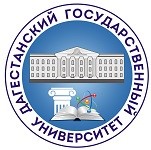 МИНИСТЕРСТВО НАУКИ И ВЫСШЕГО ОБРАЗОВАНИЯ  РОССИЙСКОЙ ФЕДЕРАЦИИ  Федеральное государственное бюджетное образовательное учреждение высшего образования «ДАГЕСТАНСКИЙ ГОСУДАРСТВЕННЫЙ УНИВЕРСИТЕТ» Физический факультет РАБОЧАЯ ПРОГРАММА ДИСЦИПЛИНЫ Физическая картина мира Кафедра общей физикиОбразовательная программа бакавлавриата44.03.01. Педагогическое образование Профиль подготовки: МатематикаФорма обучения: Заочная  Статус дисциплины: входит в часть, формируемую участниками образовательных отношенийМахачкала, 2022 год         Рабочая программа дисциплины «Физическая картина мира» составлена в 2022 году в соответствии с требованиями ФГОС ВО по направлению подготовки 44.03.01. –Педагогическое образование,  профиль подготовки: Математика	(уровень: бакалавриат) от «_26_» ноября 2020 г. № 1456, с изменениями 8 февраля 2021г.Разработчик: кафедра общей физики, Гасанова Р.Н.-к.ф.м.н., доцент_______________Рабочая программа дисциплины одобрена: на заседании кафедры общей физики от  «15» марта  2022 г., протокол № 2      Зав.кафедрой        ________________                 Курбанисмаилов В.С.на заседании Методической комиссии физического факультета от «23»   марта  2022 г., протокол № 7.         Председатель       _______________           Мурлиева Ж.Х.Рабочая программа дисциплины согласована с учебно-методическим управлением«  31  » марта 2022 г.        Начальник УМУ    _______________          Гасангаджиева А.Г.ПАСПОРТФОНДА ОЦЕНОЧНЫХ СРЕДСТВпо дисциплине« Физическая картина мира»Общая трудоемкость дисциплины составляет 3 зачетных единиц (108 академических часов).Назначение фонда оценочных средствФонд оценочных средств (ФОС) составляется в соответствии с требованиями ФГОС ВО для проведения промежуточной аттестации обучающихся по дисциплине«Физика» на соответствие их учебных достижений поэтапным требованиям соответствующей основной профессиональной образовательной программы (ОПОП). ФОС является составной частью рабочей программы дисциплины.Фонд оценочных средств для проведения промежуточной аттестации обучающихся по дисциплине «Физика» включает в себя: перечень компетенций с указанием этапов их формирования в процессе освоения ОПОП; описание показателей   и   критериев   оценивания   компетенций   на   различных   этапах   ихформирования, описание шкал оценивания; типовые контрольные задания или иные материалы,  необходимые  для  оценки  знаний,  умений,  навыков  и  (или)  опытадеятельности,  характеризующих  этапы  формирования  компетенций  в  процессеосвоения ОПОП; методические материалы, определяющие процедуры оценивания знаний, умений, навыков и (или) опыта деятельности, характеризующих этапы формирования компетенций.Фонд оценочных средств сформирован на основе ключевых принципов оценивания:валидности: объекты оценки должны соответствовать поставленным целям обучения; надежности:    использование   единообразных   стандартов   и   критериев    для оценивания достижений;объективности: разные студенты должны иметь равные возможности добиться успеха.Основными параметрами и свойствами ФОС являются:предметная направленность (соответствие предмету изучения конкретной учебной дисциплины);содержание (состав и взаимосвязь структурных единиц, образующих содержание теоретической и практической составляющих учебной дисциплины);объем (количественный состав оценочных средств, входящих в ФОС);качество оценочных средств  и ФОС в  целом, обеспечивающее получение объективных и достоверных результатов при проведении контроля с различными целями.1.2.Требования к результатам обучения по дисциплине, формы их контроля и виды оценочных средств1.3. Показатели и критерии определения уровня сформированности компетенций1.3. Показатели и критерии определения уровня сформированности компетенцийКОМПОНЕНТНЫЙ СОСТАВ КОМПЕТЕНЦИЙ      2. КОНТРОЛЬНЫЕ ЗАДАНИЯ И ИНЫЕ МАТЕРИАЛЫ ОЦЕНКИзнаний, умений, навыков и (или) опыта деятельности, характеризующие этапы формирования компетенций в процессе освоения дисциплины (модуля)/ практики«Физическая картина мира»К оценочным средствам результатов обучения по данной дисциплине относятся:Устный опрос (экзамен) – диалог преподавателя со студентом, цель которого – систематизация и уточнение имеющихся у студента знаний, проверка его индивидуальных возможностей усвоения материала. Рекомендуется для оценки знаний обучающихся.Коллоквиум – способ промежуточной проверки знаний, умений, навыков студента в середине семестра по пройденным темам изучаемого предмета. Рекомендуется для оценки знаний обучающихся.Тесты – инструмент, с помощью которого педагог оценивает степень достижения студентом требуемых знаний, умений, навыков. Составление теста включает в себя создание выверенной системы вопросов, собственно процедуру проведения тестирования и способ измерения полученных результатов. Рекомендуется для оценки знаний и умений студентов.Контрольная работа – средство промежуточного контроля остаточных знаний и умений, обычно состоящее из нескольких вопросов или заданий, которые студент должен решить, выполнить. Рекомендуется для оценки знаний и умений студентов.Проектная деятельность – воплощение имеющегося замысла, идеи, образа решения какой-либо проблемы в подходящей для этого форме (описание, обоснование, расчеты, чертежи). Рекомендуется для оценки умений и владений студентов.Презентация – представление студентом наработанной информации по заданной тематике в виде набора слайдов и спецэффектов, подготовленных в выбранной программе.Рекомендуется для оценки знаний, умений и владений, а также отдельных дисциплинарных компетенций студентов.Реферат – продукт самостоятельной работы студента, представляющий собой краткое изложение в письменном виде полученных результатов теоретического анализа определенной научной (учебно-исследовательской) темы, где автор раскрывает суть исследуемого вопроса, приводит различные точки зрения, а также собственное понимание проблемы. Рекомендуется для оценки знаний и умений студентов.Фонд оценочных средств для проверки текущего контроля успеваемости промежуточной аттестации.     В учебном процессе для освоения дисциплины используются следующие технические средства: - компьютерное и мультимедийное оборудование (на лекциях, для самоконтроля знаний студентов, для обеспечения студентов методическими рекомендациями в электронной форме); - приборы и оборудование учебного назначения (при выполнении лабораторных работ); - пакет прикладных обучающих программ (для самоподготовки и самотестирования);  2.1. Содержание дисциплины, 	структурированное 	по темам (разделам) Модуль 1                      Структура и методология естествознания2.1.1. Тема: Современные концепции строения материального мира Содержание темы Структурное строение материального мира. Современные концепции о микромире (вакуум, кварк, элементарные частицы, ядро, атом, клетка, молекула). Строение и фазовые состояния вещества. Макромир (вещество, вид, популяция, сообщество, биосфера). Современные концепции о мегамире (планеты, звезды, галактика, Метагалактика, Вселенная). Строение и состав Солнечной системы.звезды и межзвездный состав. Галактики. Модуль 2Происхождение и эволюция структур мираТема: Происхождение и эволюция небесных тел Содержание темыПроисхождение Вселенной. Начальная стадия Вселенной. Космологические модели Вселенной. Эволюция и строение галактик. Философско-мировоззренческие проблемы космологической эволюции. Происхождение галактик. Эволюция звезд. Солнечная система и ее происхождение. Происхождение и эволюция Земли. Солнце и Земля. Космос и Земля. 2.1.3.Темы практических и семинарских занятий Модуль 1 Структура и методология естествознания Тема. Становление современной естественнонаучной картины мира Содержание темы 1. Система мира античных философов.2. Система мира К. Птоломея и Н. Коперника.3. Механистическая картина мира. 4. Электромагнитная картина мира. 5. Современная естественнонаучная картина мира. Вопросы для обсуждения 1. Что собой представляет современная картина мира? 2. Какие представления о мире были в древности? 3. Назовите основные принципы атомистического учения о природе, обоснованные Демокритом? 4. Какие положения складывают физику Аристотеля? 5. Что такое геоцентрическая и гелиоцентрическая модели устройства мира?6. Покажите роль Ньютона в истории естествознания. 7. Какая теория лежит в основе механистической картины мира? 8. Какой новый вклад в картину мира вносит электромагнитная теория? 9. Какие этапы проходит естествознание в своем историческом развитии?  10.В чем состоят особенности революции естествознания в XIX-XX вв.? 11. Каковы основополагающие концепции современной картины мира? 12.В чем состоят отличия химии от алхимии, астрономии от астрологии? Тема . Современные концепции взаимодействий и движения структур мира Содержание темы1. Фундаментальные взаимодействия и их характеристика. 2. Концепции близкодействия и дальнодействия. Вещество, поле, вакуум и их взаимопревращения. 3. Универсальные фундаментальные постоянные мира. 4. Антропный космологический принцип. 5. Движение – всеобщая форма существование материи. Характер движения структур в мире. Вопросы для обсуждения1. Какие взаимодействия вы знаете и какие из них играют важнейшую роль в повседневной жизни и почему? 2. Какие взаимодействия известны в микромире? 3. Чем отличаются четыре вида взаимодействия? 4. Что понимается под близкодействием и дальнодействием? 5. Что такое пустота или вакуум, как менялись взгляды на него? 6. Каким образом происходят взаимопревращения вещество-поле, веществоэнергия, поле-вакуум? 7. Дайте иерархию движения структур в мегамире? 8. Какие формы движения вам известны? 9. Какие фундаментальные мировые постоянные вам известны и что они выражаю? 10. В чем смысл антропного космологического принципа? 11. В чем заключается идея слабого и сильного антропного принципа? Модуль 2 Происхождение и эволюция структур мира Тема. Происхождения и эволюции Вселенной Содержание темы 1. Начальная стадия Вселенной. 2. Происхождение и эволюция Вселенной. 3. Космологические модели Вселенной. 4. Экспериментальные основы современной космологической модели Вселенной. 5. Философско-мировоззренческие проблемы космологической эволюции. Вопросы для обсуждения1. Как можно доказать, что все произошло из ничего? 2. Какие этапы в своем развитии прошла современная теория космологии? 3. На какие экспериментальные данные опирается современная космология? 4. Расскажите вкратце об основных этапах эволюции Вселенной до возникновения макротел. 5. Назовите основные типы взаимодействий. Какую роль они играют в образовании новых структур? 6. Сформулируйте закон Хаббла. 7. Какими наблюдениями подтверждается расширение Вселенной? 8. Какова структура Вселенной? 9. Какова природа реликтового излучения? 10. Характеризуйте кратко эволюцию Вселенной. 11. Определите понятия космология, космогония, астрономия, астрофизика, космонавтика? Тема. Методы современного естествознания Содержание темы 1. Система, ее строение, структура и классификация.2. Понятия сложной системы, обратные связи в них и целесообразность.3. Кибернетика. 4. Специфика системного метода исследования в науке. 5. Место системного метода в современном научном мировоззрении. Вопросы для обсуждения 1. В чем состоит специфика системного исследования? 2. Какое различие существует между строением и структурой системы? 3. На чем основано применение кибернетики в системных исследованиях? 4. В чем состоят преимущества системного исследования? 5. Какое мировоззренческое значение имеет системный метод? 6. Каковы трудности в развитии современной науки? 7. Какие системы называются сложными? 8. Как понимать обратные связи в системах? 9. В чем состоит целесообразность системы? 10. Какое значение имеет кибернетика? 11. Чем отличается система от агрегата? 12. На чем основано применение математики в системных исследованиях? 13. Можно ли применить системный метод к отдельному предмету? 14. Какое мировоззренческое значение имеет системный метод?2.2. Типовые контрольные заданияРЕФЕРАТЫ И ДОКЛАДЫ        Реферат— краткое изложение в письменном виде или в форме публикации доклада, содержания научного труда (трудов), литературы по теме. Работа над рефератом условно разделяется на выбор темы, подбор литературы, подготовку и защиту плана; написание теоретической части и всего текста с указанием библиографических данных используемых источников, подготовку доклада, выступление с ним.        Тематика рефератов полностью связана с основными вопросами изучаемого курса.       Тему реферата студенты выбирают самостоятельно, но если на одну тему претендует несколько студентов, на помощь приходит преподаватель. Список литературы к темам не дается, и студенты самостоятельно ведут библиографический поиск, причем им не рекомендуется ограничиваться университетской библиотекой.            Важно учитывать, что написание реферата требует от студентов определенных усилий и они нуждаются в постоянной помощи.       Особое внимание следует уделить подбору литературы, методике ее изучения с целью отбора и обработки собранного материала, обоснованию актуальности темы и теоретического уровня обоснованности используемых в качестве примеров фактов какой-либо деятельности.        Выбрав тему реферата, начав работу над литературой, необходимо составить план. Изучая литературу, продолжается обдумывание темы, осмысливание прочитанного, делаются выписки, сопоставляются точки зрения разных авторов и т.д.         Реферативная работа сводится к тому, чтобы в ней выделились две взаимосвязанные стороны: во-первых, ее следует рассматривать как учебное задание, которое должен выполнить обучаемый, а во-вторых, как форму научной работы, творческого воображения при выполнении учебного задания. Наличие плана реферата позволяет контролировать ход работы, избежать формального переписывания текстов из первоисточников.      Оформление реферата включает титульный лист, оглавление и краткий список использованной литературы. Список использованной литературы размещается на последней странице рукописи или печатной форме реферата.        Реферат выполняется в письменной или печатной форме на белых листах формата А4 (210x297 мм). Шрифт TimesNewRoman, кегель 14, через 1,5 интервала при соблюдении следующих размеров текста: верхнее поле — 25 мм, нижнее — 20 мм, левое — 30 мм, правое — 15 мм. Нумерация страниц производится вверху листа, по центру. Титульный лист нумерации не подлежит.                  Рефераты должны быть написаны простым, ясным языком, без претензий на наукообразность. Следует избегать сложных грамматических оборотов, непривычных терминов и символов. Если же такие термины и символы все-таки приводятся, то необходимо разъяснять их значение при первом упоминании в тексте реферата. Это правило касается и дипломных работ.        Объем реферата предполагает тщательный отбор информации, необходимой для краткого изложения вопроса.        Важнейший этап — редактирование готового текста реферата и подготовка к обсуждению. Обсуждение требует хорошей ориентации в материале темы, умения выделить главное, поставить дискуссионный вопрос, привлечь внимание слушателей к интересной литературе, логично и убедительно изложить свои мысли.       Рефераты обязательно подлежат защите. Процедура защиты начинается с определения оппонентов защищающего свою работу. Они стремятся дать основательный анализ работы студента, обращают внимание на положительные моменты и недостатки реферата, дают общую оценку содержанию, форме преподнесения материала, характеру использованной литературы. Иногда они дополняют тот или иной раздел реферата. Последнее особенно ценно, ибо говорит о глубоком знании студентом-оппонентом изучаемой проблемы. Обсуждение не ограничивается выслушиванием оппонентов. Другие студенты имеют право уточнить или опровергнуть какое-либо утверждение. Преподаватель предлагает любому студенту задать вопрос по существу доклада или попытаться подвести итог обсуждению.         Доклад — публичное сообщение, представляющее собой развернутое изложение на определенную тему. Это работа, требующая навыков работы с литературой. Студент должен не только выбрать тему доклада, исходя из своих интересов, но и суметь подобрать литературу, выбрать из нее наиболее существенное, переложить своими словами и изложить в определенной последовательности. Доклад должен быть с научным обоснованием, доказуем, связан с конкретными жизненными фактами, иметь иллюстративный материал. Количество привлекаемой литературы для доклада намного больше, чем в реферате, и сам объем работы гораздо шире и глубже.        Необходимо, чтобы студент мог выступить на заседании кружка, на семинарском занятии. Написание доклада является достаточно сложной работой и требует уже сформировавшихся умений и навыков работы с литературой, особой мыслительной деятельности, знаний правил оформления.       Доклад требует плана, по которому он выполняется. План должен быть предпослан самому содержанию и отражать его. Кроме того, студент, приступая к составлению доклада, должен иметь конспекты литературных источников по изучаемой проблеме. При оценке доклада учитываются его содержание, форма, а также и культура речи докладчика РЕФЕРАТЫ по темамТема 11. Характеристика науки, ее основные черты и отличия от других отраслей культуры. 2. Естествознание и его отличия от других циклов наук. 3. Сущность и основные особенности научно-технической революции. 4. Классификация естественных наук. Тема 25. Структура естественнонаучного познании. 6. Общенаучные и конкретно-научные методы исследования. 7. История естествознания до начала XX века. Тема 38. Специфика научных революций. 9. Научные революции в XX веке. 10. Теория познания и современное естествознание. 11. Основные методологические концепции развития современного естествознания. 12.Современная научная картина мира. 13. Иерархия структур природы (мега-, макро- и микромиры). 14. Идеи элементарности и структурности от Демокрита до наших дней. Тема 41. Элементарные частицы и фундаментальные взаимодействия. 2. Физический вакуум: мир на границе реального. 3. Пространство, время и материя в контексте культуры: от мифов античности через теорию относительности к стандартной модели элементарных частиц. 4. От физики Декарта к физике Максвелла. 5. Непрерывный и дискретный мир классической физики. 6. Происхождение и распространенность химических элементов. 7. Агрегатные состояния вещества (твердое, жидкое, газообразное и плазменное). 8. Самоорганизации в физико-химических процессах. 9. Этические проблемы естествознания. Тема 51. Концепции сциентизма и антисциентизма. 2. Экологическое значение естествознания. 3. Модель Большого взрыва и расширяющейся Вселенной. 4. Астрология: мифы и реальность. 5. Происхождение и развитие галактик и звезд. Тема 61. Модели происхождения Солнечной системы. 2. Современные проблемы астрофизики. 3. Проблемы происхождения и развития Земли. 4. Основные положения современной тектоники. 5. Основные выводы специальной и общей теории относительности. 6. Современные проблемы квантовой механики. 7. Роль вероятностных методов в классической физике и квантовой механике. Тема 71. Значение синергетики для современного естественнонаучного познания. 2. Общенаучное значение понятия энтропии. 3. Проблемы соотношения вещества и поля, материи и энергии. 4. Роль симметрии и асимметрии в научном познании. 5. Проблемы соотношения сохранения и эволюции. 6. Современные представления о пространстве и времени. Тема 81. Характеристика основных физических взаимодействий. 2. Антропный космологический принцип. 3. Основные проблемы современной химии. 4. Проблема детерминизма и индетерминизма в современном естествознании. Тема 91. Проблема сущности живого и его отличия от неживой материи. 2. Особенность биологического уровня организации материи. 3. Эволюционная модель происхождения жизни: гипотеза ОпаринаХолдейна. 4. Современные исследования проблемы происхождения жизни. 5. Самоорганизация в живой и неживой природе. 6. Эволюционные теории Ж.-Б. Ламарка и Ч. Дарвина. 7. Современная теория об основных факторах, этапах и закономерностях антропосоциогенеза. 8. Биосфера, ее эволюция и пределы устойчивости. Тема 101. Учение о ноосфере В.И. Вернадского: основные положения, элементы научной утопии. 2. Ресурсы биосферы и демографические проблемы. 3. Роль среды и наследственности в формировании человека. 4. Мозг и высшая нервная деятельность. 5. Биосоциальные основы поведения. Тема 111. Стресс и тренировка. 2. Естественнонаучные модели происхождения жизни. 3. Основные проблемы генетики и роль воспроизводства в развитии живого. 4. Роль мутаций и окружающей среды в эволюции живого. 5. Основные проблемы экологии и роль среды для существования. Тема 121. Иерархическое строение биосферы и трофические уровни. 2. Организация и самоорганизация в живой природе. 3. Гипотеза Геи-Земли как единого организма и ее естественно- научное обоснование. 4. Представление о коэволюции. 5. Влияние космического излучения и солнечной энергии на живые тела и Землю. Тема 131. Новые данные о происхождении человека и поиски его прародины. 2. Основные проблемы кибернетики. 3. Значение системного, структурного и функционального подходов в современном естествознании. 4. Концепция ноосферы и ее научный статус. Тема 141. Проблема множественности разумных миров и изучение НЛО. 2. Будущее естествознания. 3. Структурные уровни организации материи и их характеристика. 4. Понятие закона и целесообразности. 5. Концепции эволюции окружающего мира. Вопросы для подготовки к зачету1. Предмет и задачи курса «Концепции современного естествознания». 2. Характерные черты науки. Отличие науки от других отраслей культуры. 3. Естественнонаучная и гуманитарная культура. 4. Структура научного познания. 5. Основные методы эмпирического и теоретического исследования. 6. Динамика развития науки. Внутренние и внешние факторы развития науки. 7. Система мира К.Птолемея и Н.Коперника. 8. Механистическая и электромагнитная картины мира. 9. Современная естественнонаучная картина мира. 10. Понятия пространства и времени. Пространство и время – формы существования материи. 11. Пространство и время в специальной и общей теории относительности. 12. Структурное строение материального мира. Краткая характеристика микромира. 13. Краткая характеристика макромира. 14. Краткая характеристика мегамира. 15. Состав и строение Солнечной системы. 16. Земля как планета и природное тело. 17. Солнце, звезды и межзвездная среда. Галактика и типы Галактики. 18. Четыре вида взаимодействий и их характеристика. 19. Близкодействие и дальнодействие. Взаимопревращение видов материи. Принцип суперпозиции. 20. Фундаментальные постоянные мироздания. Антронный космологический принцип. 21. Характер движения структур мира. Основные формы движения материи. 22. Элементарные частицы.Классификацияэлементарных частиц. 23. Корпускулярно-волновая природа микрообъектов. Концепция дополнительности. 24. Свойства, формы и виды материи. 25. Вещество и его состояние. Энергия и ее проявления в природе. 26. Законы сохранения и принципы симметрии. 27. Концептуальные уровни в познании вещества. 28. Составвещества, и химические составы. Структура вещества и их свойства. 29. Химические процессы. Условия и параметры влияющие на скорость химических реакций. 30. Классический и вероятностный детерминизм. 31. Термодинамика и концепции необратимости энергии 32. Проблема «тепловой смерти Вселенной». 33. «Большой взрыв» и расширяющаяся Вселенная. 34. Начальная стадия Вселенной. 35. Космологические модели Вселенной. 36. Происхождение и эволюция галактик и звезд. 37. Происхождение планет Солнечной системы, и основные научные гипотезы. 38. Происхождение и эволюция Земли. 39. Солнце и Земля. Космос и Земля. 40. Концепции происхождения жизни на Земле.Отличиеживогоот неживого. 41. Классификация уровней живого и их систем. 42. Тенная инженерия и биотехнология. 43. Проблема происхождения жизни во Вселенной. 44. Доказательство эволюции живого. Эволюционная теория Дарвина 45. Современная теория эволюцииживого.Синтетическая теория эволюции. 46. Другие концепции эволюции живого. 47. Человек как предмет естественнонаучного познания. Сходство и отличие человека от животных. 48. Антропология.Эволюция культуры человека.Социобиология. 49. Проблема поиска внеземных цивилизаций. Проблема связи с внеземными цивилизациями. 50. Физиология человека. Эмоции и творчества. 51. Здоровье и работоспособность. Вопросы биомедицинской этики. 52. Биосфера. Основные виды учения В.И.Вернадского о биосфере. 53. Экология. Закономерности развития экосистем. 54. Современные проблемы экологии. 55. Переход от биосферы к ноосфере. 56. Демографическая проблема. 57. Системный метод исследования. Основные свойства систем. 58. Кибернетика-наука о сложных системах. Понятия информационные методы математического моделирования в современных научных исследованиях. 59. Парадигма самоорганизации. Самоорганизация как основа эволюции. ТЕХНОЛОГИЧЕСКОЕ ОБЕСПЕЧЕНИЕ АТТЕСТАЦИИ Предполагаемые педагогические измерительные материалы рассчитаны на проведение аттестации знаний одной студенческой группы по учебной дисциплине «Физическая картина мира». Время проведения аттестации по тестированию предполагается 30-40 минут. Оценка знаний по результатам тестирования студентов проводится по следующим критериям: 1. Набравшие за правильные ответы 15 баллов из 20 вопросов получают «зачет». 4. Набравшие за правильные ответы ниже 15 баллов из 20 вопросов теста получают «не зачет». Тестовые задания.Тест 11. Что понимается под концепцией? 1. Объяснение какого-либо явления. 2. Понимание происходящих событий. 3. Определенный научный подход. 4. Система взглядов по тому или иному вопросу, явлению; его понимание и толкование. 5. Ведущая научная мысль теории 2. Какой из следующих методов не входит в структуру естественнонаучного познания? 1. Эмпирический. 2. Познавательный. 3. Теоретический. 4. Ни один из них не входит. 5. Все они входят. 3. Кто считается основателем атомистической физической программы? 1. Пифагор. 2. Платон. 3. Демокрит. 4. Аристотель. 5. Бируни. 6. Авиценна. 4. Какое из следующих определений характеризует время? 1. Свойство материальных систем иметь определенную структуру. 2. Взаимное расположение материальных систем. 3. Длительность существования систем и развитие их фаз. 4. Способность их занимать определенный объем. 5. Ни один из них не характеризует. 5. Что не входит в структуру мегамира? 1. Звезда. 2. Планета. 3. Биосфера. 4. Галактика. 5. Метагалактика. 6. Какой из видов фундаментальных взаимодействий существует только между заряженными структурами? 1. Гравитационное. 2. Слабое. 3. Электромагнитное. 4. Сильное. 5. Все они существуют 7. Что характеризует соотношение Луи де Бройля? 1. Все свойства микрочастиц. 2. Корпускулярные свойства микрочастиц. 3. Закон сохранения энергии в микромире. 4. Волновые свойства микрочастиц. 5. Взаимопревращения микрочастиц. 8. Кто открыл закон постоянства состава вещества? 1. Бертолле. 2. Пруст. 3. Дальтон. 4. Бутлеров. 5. Менделеев. 9. Энтропия, каких систем возрастает? 1. Открытых. 2. Замкнутых. 3. Сложных. 4. Простых. 5. Систем с обратной связью. 10. Какое явление подтверждает модель горячей Вселенной? 1. Красное смещение спектров галактик. 2. Реликтовое, фоновое излучение. 3. Критическая средняя плотность Метагалактики. 4. Однородность и изотропность Метагалактики. 5. Явление расширения Метагалактики. 11. Во что превратится Солнце в конце его эволюции? 1. Черную дыру. 2. Белый карлик. 3. Нейтронную звезду. 4. Пульсар. 5. Останется таким же. 12. Когда в клетке впервые появилось ядро? 1. 4,5 млрд. лет назад. 2. 3 млрд. лет назад. 3. 5 млн. лет назад. 4. 2 млрд. лет назад. 5. Сотни миллионов лет назад. 13. Искусство возникло у … 1. неандертальцев. 2. кроманьонцев. 3. питекантропов. 4. синантропов. 5. австралопитеков.  14. Заслуга Дарвина перед наукой состоит … 1. создании первого эволюционного учения. 2. открытии явления наследственной изменчивости. 3. разработке теории естественного отбора. 4. описании новых видов организмов и их классификация. 5. введении в научную практику термина "эволюция". 15. В каком периоде мы живем в экологическом отношении? 1. Биогенном. 2. Техногенном. 3. Ноосферном. 4. Переход от техногенного к ноосферному. 5. Переход от биогенного к ноосферному. 16. Какая концепция дает одностороннее преимущество целому над частью? 1. Энтропия. 2. Информатика. 3. Энергетика. 4. Кибернетика. 5. Холизм. 17. Какое из следующих условий характеризует равновесную систему? 1. Система реагирует на внешние условия. 2. Поведение системы случайно и не зависит от начальных условий. 3. Энтропия системы увеличивается и стремится к максимуму. 4. Приток энергии создает в системе порядок, т.е. энтропия уменьшается. 5. В развитии системы имеется переломная точка, т.е. точка бифуркация. 18. От какого параметра звезды зависит ее цвет? 1. Массы. 2. Размера. 3. Светимости. 4. Звездной величины. 5. Температуры. 19. Какова роль катализа в химических реакциях? 1. Скорость не изменяет. 2. Ускоряет процесс. 3. Замедляет процесс. 4. Останавливает процесс. 5. Не влияет на процесс. 20. Какой элемент наиболее распространен во Вселенной? 1. Al. 2. Si. 3. H. 4. O. 5. He. Тест 2 1. Какие из следующих функций не характерны для науки? 1. Она - отрасль культуры. 2. Она - способ познания мира. 3. Она - система определенной организованности. 4. Она отвечает интересам определенных классов общества. 5. Все отмеченные функции характерны для науки.2. Что не является составной частью эмпирического метода исследования? 1. Эмпирический факт. 2. Наблюдение. 3. Научный эксперимент. 4. Эмпирическое обобщение. 5. Научная гипотеза. 6. Все они являются. 3. Какое из определений не выражает понятие пространство? 1. Взаимное расположение материальных систем. 2. Способность их занимать определенный объем. 3. Свойство материальных систем иметь определенную форму и структуру. 4. Порядок следования предметов, систем и развития их отдельных фаз, сторон. 5. Все определения выражают. 4. Какая картина мира создана трудами М.Фарадея и Д.Максвелла?1. Пироцентрическая. 2. Геоцентрическая. 3. Гелиоцентрическая. 4. Механистическая. 5. Электромагнитная. 5. Какое определение наиболее точно характеризует вакуум? 1. Безвоздушное пространство. 2. Пустота. 3. Отсутствие всякого присутствия. 4. Наинизшее энергетическое состояние поля, при котором число квантов равно нулю. 5. Ничто 6. Какой из видов фундаментальных взаимодействий преобладает между нуклонами в ядре? 1. Гравитационное. 2. Слабое. 3. Электромагнитное. 4. Сильное. 5. Все они одинаковы 7. Существование химического элемента в виде нескольких простых веществ называется… 1. изотропностью; 2. изобарностью; 3. автокатализом; 4. аллотропией; 5. изохорностью. 8. В чем состоит концепция неопределенности? 1. В неопределенности волновых свойств частиц. 2. В неопределенности корпускулярных свойств микрочастиц. 3. В неопределенности положения микрочастицы. 4. В неопределенности одновременного нахождения точной координаты и импульса микрочастицы. 5. В неопределенности нахождения импульса микрочастицы. 9. Энтропия системы в равновесном состоянии … 1. Постоянна и максимальна. 2. Минимальна.3. Уменьшается. 4. Возрастает. 5. Равна нулю. 10. По какому параметру определяется модель развития Вселенной в теории Фридмана? 1. Масса. 2. Температура. 3. Светимость. 4. Скорость движения. 5. Средняя плотность. 11. Каким является возраст самых древних организмов - клеток без ядер? 1. 4,5 млрд. лет. 2. 3 млрд. лет. 3. 5 млн. лет. 4. 2 млрд. лет. 5. Сотни миллионов лет. 12. Из чего образовалась Солнечная система? 1. Холодного газо-пылевого облака. 2. Облака, захваченного Солнцем при движении вокруг центра Галактики. 3. Облака, отделившегося от Солнца в процессе эволюции. 4. Горячего газо-пылевого облака. 5. Из двойной звезды с Солнцем после ее распада. 13. Что является элементарной структурой, с которой начинается эволюция живого в современной теории? 1. Индивид. 2. Вид. 3. Популяция. 4. Особь. 5. Биоценоз. 6. Клетка. 14. Захоронения впервые встречаются у … 1. питекантропов. 2. синантропов. 3. кроманьонцев. 4. неандертальцев. 5. австралопитеков. 15. Как называют организмы, преобразующие и минерализующие органическое вещество? 1. Продуценты. 2. Консументы. 3. Редуценты. 4. Автотрофы. 5. Нет среди них правильного ответа. 16. Что является мерой неорганизованности системы? 1. Энтропия. 2. Информация. 3. Энергия. 4. Кибернетика. 5. Холизм. 17. Кто исследовал эволюцию, изучая термодинамику диссипативных структур в химических реакциях? 1. Г.Хакен. 2. И.Пригожин. 3. Б.Белоусов. 4. А.Жаботинский. 5. Л.Больцман. 18. Почему центральным телом Солнечной системы считается Солнце? 1. Солнце - единственная звезда в Солнечной системе. 2. Солнце - самое массивное тело в Солнечной системе. 3. Солнце - источник жизни на Земле. 4. Солнце - самое горячее тело Солнечной системы. 5. Солнце находится в центре Солнечной системы. 19. Что определяет место химических элементов в периодической системе в соответствии с идеей Д.И.Менделеева? 1. Заряд атома. 2. Число протонов в ядре. 3. Число электронов. 4. Число нейтронов. 5. Атомная масса. 20. Какой элемент наиболее распространен в земной коре? 1. Al. 2. Si. 3. H. 4. Mg. 5. O.Тест 3 1. К каким из следующих наук относятся естественные науки? 1. Фундаментальным. 2. Техническим. 3. Медицинским. 4. Сельскохозяйственным. 5. Математическим. 6. Прикладным. 7. Гуманитарным. 2. Что относится к внутренним факторам развития науки? 1. Влияние государства. 2. Влияние экономических, культурных, национальных параметров. 3. Влияние ценностных установок ученых. 4. Внутренняя логика и динамика развития науки. 5. Все они относятся. 3. Какая картина мира создана трудами И.Кеплера и И.Ньютона? 1. Пироцентрическая. 2. Геоцентрическая. 3. Гелиоцентрическая. 4. Механистическая. 5. Электромагнитная. 6. Эволюционная. 4. В специальной теории относительности считается, что … 1. время одномерное, пространство трехмерное. 2. пространство одномерное, время трехмерное. 3. пространство и время образуют единый четырехмерный континуум. 4. раздельно пространство имеет три измерения, а время одно. 5. время и пространство одномерные. 5. Что не является структурными единицами макромира? 1. Вещество. 2. Популяция. 3. Биосфера. 4. Вселенная. 5. Вид. 6. Какая из следующих величин не является фундаментальной мировой постоянной? 1. Гравитационная постоянная. 2. Постоянная Планка. 3. Скорость света. 4. Солнечная постоянная. 5. Постоянные энергии фундаментальных взаимодействий. 6. Заряд электрона. 7. Что характеризует принцип дополнительности? 1. Корпускулярные свойства микрочастиц. 2. Дополняет свойства микрочастиц при их движении с большой скоростью. 3. Волновые свойства микрочастиц. 4. Двойственную природу микрочастиц. 5. Наличие дополнительных свойств у микрочастиц. 8. Кто установил закон кратных отношений? 1. Бертолле. 2. Пруст. 3. Дальтон. 4. Бутлеров. 5. Менделеев. 9. Энтропия характеризует … 1. Беспорядок в системе. 2. Порядок в системе. 3. Энергию системы. 4. Изменение системы. 5. Усложнение системы. 10. Согласно теории Фридмана, к какой модели близка наша Вселенная? 1. Пульсирующей. 2. Открытой. 3. Замкнутой. 4. Стационарной. 5. Расширяющей. 6. Сжимающей. 11. За 8 дней активность радиоактивного элемента уменьшилась в 4 раза. Чему равен период полураспада этого элемента? 1. 8 дней. 2. 4 дня. 3. 2 дня. 4. 5 дней. 5. 6 дней. 12. Какая эволюция предшествовала клеточному уровню развития жизни? 1. Химическая. 2. Физическая. 3. Биологическая. 4. Биохимическая. 5. Органическая. 13. Что является элементарной структурой, с которой начинается эволюция в теории Дарвина? 1. Клетка. 2. Вид. 3. Популяция. 4. Биоценоз. 5. Биогеоценоз. 14. Какая эволюция человека происходит в настоящее время? 1. Генетическая, 2. Генетическая и социальная. 3. Социальная. 4. Всесторонняя. 5. Никакая. 15. Как называются в трофической цепи организмы, питающиеся другими живыми организмами? 1. Продуценты. 2. Редуценты. 3. Сапротрофы. 4. Автотрофы. 5. Консументы. 16. Что характеризует меру организованности системы? 1. Энтропия. 2. Информация. 3. Энергия. 4. Кибернетика. 5. Холизм. 17. Как изменяются периоды обращения планет с удалением планет от Солнца? 1. Чем дальше планета от Солнца, тем больше период ее обращения. 2. Период обращения планет не зависит от ее расстояния от Солнца. 3. Чем дальше планета от Солнца, тем меньше период ее обращения. 4. Периоды планет одинаковы. 5. Периоды планет меняются произвольно. 18. Как современная наука объясняет процессы эволюции неживой природы? 1. Флуктуациями в системе. 2. Самоорганизацией открытой системы. 3. Увеличением энтропии системы. 4. Накоплением энергии в системе. 5. Естественным отбором. 19. От каких факторов не зависит скорость химических реакций? 1. Температуры. 2. Концентрации. 3. Площади соприкосновения. 4. Катализатора. 5. Молярной массы. 20. Системы, не обменивающиеся с окружением веществом, энергией и ин формацией называют: 1. Сложные. 2. Закрытые. 3. Материальные. 4. Динамические. 5. Открытые. 6. Статические. Тест 41.На чем основана наука как способ познания мира? 1. На вере в истинность законов природы. 2. На стремлении объяснить мир в целом. 3. На объяснении мира с помощью образования 4. На эмпирической проверке и математическом доказательстве. 5. На использовании научных знаний для преобразование природы.  2. Кто из предложенных ниже мыслителей первым высказал мысль о шарообразности Земли? 1. Пифагор; 2. Аристотель; 3. Птоломей; 4. Бируни; 5. Коперник; 6. Демокрит; 3. Что не является составной частью теоретического метода исследования? 1. Научный факт. 2. Понятие. 3. Гипотеза. 4. Закон природы. 5. Наблюдение. 6. Научная теория. 4. Понятие «событие» характеризует … 1. Пространство. 2. Время. 3. Пространство и время в совокупности. 4. Положение в пространстве. 5. Момент времени. 5. Когда образуется молекула? 1. При взаимодействии любых атомов. 2. При любых реакциях между химическими элементами. 3. Когда совместная орбита атомов образующих молекулу полностью заполнена электронами. 4. При сообщении атомам энергии активации. 5. Когда при соединении атомов выделяется энергия. 6. Какой из принципов распространения взаимодействий утвердился в современном естествознании? 1. Близкодействия; 2. Дальнодействия; 3. Суперпозиции; 4. Все принципы утвердились; 5. Ни один из них не утвердился. 7. Кем было предсказано существование античастицы? 1. Эйнштейном. 2. Резерфордом. 3. Ферми. 4. Дираком. 5. Ньютоном. 8. Чем характеризуются изотопы? 1. Числом протонов в ядре при данном числе нейтронов. 2. Числом нейтронов в ядре при данном числе протонов. 3. Числом протонов в ядре при данном числе электронов в атоме. 4. Числом электронов в атоме при данном числе протонов в ядре. 5. Числом нейтронов в ядре при данном числе электронов в атоме. 9. Гипотезу тепловой смерти Вселенной сформулировал. 1. У.Томпсон; 2. Л.Больцман; 3. Р.Клаузиус; 4. Д.Максвелл; 5. М.Планк; 10. Какая из следующих эр не принята в современной теории эволюции Вселенной? 1. Адронная эра; 2. Эра вещества; 3. Лептонная эра; 4. Атомная эра; 5. Эра излучения. 11. Каков примерно возраст Солнца? 1. Несколько миллиардов лет. 2. Десятки миллиардов лет. 3. Несколько десятков миллионов лет. 4. Несколько десятков тысяч лет. 5. Сотни миллионов лет. 12. В чем состоит отличие живого от неживого в структурном плане? 1. Состоит из белков и нуклеиновых кислот. 2. Имеет клеточное строение. 3. Способно к самовоспроизводству. 4. Наличие обмена веществ. 5. Способность к росту и развитию. 13. Что называют онтогенезом? 1. Образование гамет; 2. Разрастание популяции; 3. Развитие особи от рождения до смерти; 4. Способность организмов изменять свои признаки. 5. Изменчивость организмов в целом. 14. Членораздельная речь была у … 1. австралопитеков; 2. питекантропов; 3. синантропов; 4. неандертальцев; 5. кроманьонцев. 15. В чем состоит основная роль биосферы? 1. В распространении живого на земной поверхности; 2. В организации жизни как единого целого; 3. В трансформации солнечной энергии в действующую энергию Земли;4. В изменении морфологии поверхности Земли; 5. В создании поля устойчивости жизни. 16. Кто считается основателем кибернетики? 1. Винер; 2. Эйнштейн; 3. Канторович; 4. Вернадский; 5. Лобачевский. 17. Какое из следующих условий не соблюдается при самоорганизации? 1. Необратимость, выражающаяся в нарушении симметрии между прошлым и будущем; 2. Необходимость введения в развитие системы понятия «событие». 3. Энтропия системы увеличивается. 4. Некоторые события обладают способностью изменять ход эволюции. 5. Энтропия системы уменьшается. 18. В каком направлении движутся планеты по своим орбитам? 1. Все планеты движутся вокруг Солнца в одном направлении, как Земля в прямом направлении. 2. Все планеты движутся вокруг Солнца в прямом направлении, кроме Венеры и Урана. 3. Некоторые планеты движутся вокруг Солнца в прямом направлении, некоторые в противоположном. 4. Все планеты движутся в направлении противоположном вращению Солнца. 5. Направления движения планет разнообразны. 19. Кто впервые указал на зависимость свойств вещества от их состава? 1. Пруст. 2. Бутлеров. 3. Дальтон. 4. Авогадро 5. Менделеев. 20. Кто, изучал процессы самоорганизации с помощью термодинамики диссипативных структур? 1. Г.Хакен; 2. И.Пригожин; 3. Б.Белоусов; 4. А.Жаботинский; 5. Л.Больцман.Тест 51. Как соотносятся наука и культура? 1. Культура раздел науки. 2. Наука раздел культуры. 3. Культура и наука независимы. 4. Культура и наука - разделы философии. 5. Наука и культура - понятия равнозначные. 2. Какой научный метод соответствует определению: «он позволяет определять средние значения, характеризующие всю совокупность изучаемых структур»? 1. Логический; 2. Исторический; 3. Классификационный; 4. Статистический; 5. Гипотеко-дедуктивный. 3. Кто первым высказал мысль о бесконечности Вселенной и возможности внеземных цивилизаций? 1. Аристотель 2. Птоломей. 3. Коперник. 4. Бруно. 5. Кеплер. 6. Ньютон. 4. Какие системы отсчета считаются инерциальными? 1. Движущиеся по инерции. 2. Движущиеся равномерно. 3. Движущиеся ускоренно. 4. Покоящиеся. 5. Покоящиеся и движущиеся равномерно. 6. Ни одни из отмеченных. 5. Какое из состояний вещества наиболее распространено в Метагалактике? 1. Твердое. 2. Жидкое. 3. Газообразное. 4. Плазменное. 5. Все они распространенны одинаково. 6. Какой из видов фундаментальных взаимодействий обладает самым высоким значением энергии взаимодействия? 1. Гравитационное; 2. Слабое; 3. Электромагнитное; 4. Сильное; 5. Энергия взаимодействия у всех одинакова. 7. Что происходит при встрече частицы и античастицы? 1. Они отталкиваются. 2. Они образуют нейтральную частицу. 3. Они аннигилируют. 4. Они образуют двойную частицу. 5. Они проходят мимо. 8. Химический процесс сопровождается ….. 1. Изменением состава вещества. 2. Изменением структуры вещества. 3. Энергетическими изменениями в реагирующей системе. 4. Всеми отмеченными выше изменениями. 5. Только изменениями 1 и 2. 6. Только изменениями 1 и 3. 9. Связь энтропии и вероятности состояния системы в виде S=klnW установил: 1. Л.Больцман. 2. М.Планк. 3. Д.Максвелл. 4. Р.Клаузиус. 5. Р. Майер. 10. Теорию «Большого Взрыва» и горячей Вселенной предложил… 1. А.Эйнштейн. 2. А.Фридман. 3. Э.Хаббл. 4. Дж.Гамов. 5. А.Пензиас. 11. Какая из сфер отсутствует у Земли? 1. Литосфера. 2. Гидросфера. 3. Атмосфера. 4. Биосфера. 5. Фотосфера. 6. Магнитосфера. 12. В чем отличие живого от неживого в вещественном плане? 1. Живое состоит из белков. 2. Живое имеет клеточное строение. 3. Живое способно к самовоспроизводству. 4. Наличие обмена веществ 5. Способность к росту и развитию. 13. Какое из положений не отличает теорию Дарвина от современной? 1. Элементарной структурой эволюции является популяция. 2. Элементарное явление эволюции состоит в устойчивом изменении генотипа популяции. 3. Эволюция состоит из микроэволюции и макроэволюции. 4. Основой эволюции является естественный отбор. 5. Основным фактором эволюции являются популяционные волны. 14. В чем сходство человека с млекопитающими? 1. Наличие разума. 2. Наличие речи. 3. Способность к труду. 4. Общий план строения. 5. Сходство не наблюдается. 15. В чем не различаются животные и растения? 1. В структурном строении клеток и их способности к росту. 2. По способу питания. 3. В вещественном составе. 4. По способности к движению. 5. Ни в чем. 16. Для какой обратной связи характерно уменьшение внешнего воздействия? 1. Положительной. 2. Отрицательной. 3. Гомеостатической. 4. Ни одной из них. 5. Для всех их 17. В каком случае не формируются новые структуры? 1. Открытость системы; 2. Нахождение системы вдали от равновесия; 3. Наличие в системе флуктуаций; 4. Закрытость системы. 5. Наличие в развитии системы точки бифуркации. 18. Атом является наименьшей структурной единицей … 1. Химического соединения. 2. Химического элемента. 3. Вещества. 4. Макротела. 5. Ядра. 19. Чем определяются химические свойства вещества? 1. Составом; 2. Структурой; 3. Строением; 4. Всеми отмеченными свойствами; 5. Ни одним из них. 20. Кто выдвинул гипотезу о происхождении человека от высокоразвитых предков современных человекообразных обезьян? 1. Ч.Дарвин. 2. Э.Геккель.3. Ж.Ламарк. 4. К.Линней. 5. А.Опарин. Комплект заданий для контрольной работыТестовые задания.Тест 11. Какое из следующих определений характеризует время?Свойство материальных систем иметь определенную структуру.Взаимное расположение материальных систем.Длительность существования систем и развитие их фаз.Способность их занимать определенный объем.Ни один из них не характеризует.2. Что не входит в структуру  мегамира?1.  Звезда. 2. Планета. 3. Биосфера.  4. Галактика.  5. Метагалактика.3.Какой из видов  фундаментальных  взаимодействий  существует  только между заряженными структурами?1.  Гравитационное. 2. Слабое.  3. Электромагнитное. 4. Сильное.5.   Все они существуют4. Что характеризует соотношение Луи де Бройля?Все свойствамикрочастиц.Корпускулярные свойства микрочастиц.Закон сохранения энергии в микромире.Волновые свойства микрочастиц.Взаимопревращения микрочастиц.5. Кто открыл закон постоянства состава вещества?1.  Бертолле. 2. Пруст. 3. Дальтон.  4. Бутлеров.  5. Менделеев.6. Энтропия, каких систем возрастает?1.  Открытых. 2. Замкнутых. 3. Сложных. 4. Простых. 5. Систем с обратной связью.7. Какое явление подтверждает модель горячей Вселенной?Красное смещение спектров галактик.Реликтовое, фоновое излучение.Критическая средняя плотность Метагалактики.Однородность и изотропность Метагалактики.Явление расширения Метагалактики.8. Во что превратится Солнце в конце его эволюции?1.  Черную дыру. 2. Белый карлик.  3. Нейтронную звезду.  4. Пульсар.5.	Останется таким же.9. Когда в клетке впервые появилось ядро?1.  4,5 млрд. лет назад.	2. 3 млрд. лет назад.  3. 5 млн. лет назад.4.   2 млрд. лет назад.  5. Сотни миллионов лет назад.10. От какого параметра звезды зависит ее цвет?1.  Массы. 2. Размера. 3.  Светимости. 4. Звездной величины. 5. Температуры.11. Какова роль катализа в химических реакциях?Скорость не изменяет.Ускоряет процесс.Замедляет процесс.Останавливает процесс.Не влияет на процесс.12. Какой элемент наиболее распространен во Вселенной?1.  Al.	2. Si.	3. H.	4. O.	5. He.Тест 21. Какое из определений не выражает понятие пространство?Взаимное расположение материальных систем.Способность их занимать определенный объем.Свойство материальных систем иметь определенную форму и структуру.Порядок  следования  предметов,  систем и развития их отдельных  фаз, сторон.Все определения выражают.2. Какое определение наиболее точно характеризует вакуум?Безвоздушное пространство.Пустота.Отсутствие всякого присутствия.Наинизшее энергетическое состояние поля, при котором число квантов равно нулю.Ничто3.Какой из видов фундаментальных взаимодействий преобладает между нуклонами в ядре?1.  Гравитационное. 2. Слабое.  3. Электромагнитное. 4. Сильное. 5. Все они одинаковы4. Существование химического элемента в виде нескольких простых веществ называется…1.  изотропностью; 2. изобарностью; 3. автокатализом; 4. аллотропией;5.   изохорностью.5. По какому параметру определяется модель развития Вселенной в теории Фридмана?1.  Масса.  2.  Температура. 3. Светимость. 4. Скорость движения.5.   Средняя плотность.6. Каким является возраст самых древних организмов - клеток без ядер?1.  4,5 млрд. лет.  2. 3 млрд. лет. 3. 5 млн. лет.  4. 2 млрд. лет. 5. Сотни миллионов лет.7. Из чего образовалась Солнечная система?Холодного газо-пылевого облака.Облака, захваченного Солнцем при движении вокруг центра Галактики.Облака, отделившегося от Солнца в процессе эволюции.Горячего газо-пылевого облака.Из двойной звезды с Солнцем после ее распада.8. Как называют организмы, преобразующие и минерализующие органическое вещество?1.  Продуценты.  2.  Консументы.  3.  Редуценты. 4. Автотрофы.5.   Нет среди них правильного ответа.9. Почему центральным телом Солнечной системы считается Солнце?Солнце - единственная звезда в Солнечной системе.Солнце - самое массивное тело в Солнечной системе.Солнце - источник жизни на Земле.Солнце - самое горячее тело Солнечной системы.Солнце находится в центре Солнечной системы.10. Что  определяет место химических элементов в периодической системе в соответствии с идеей Д.И.Менделеева?1.  Заряд атома.  2. Число протонов в ядре. 3. Число электронов. 4. Число нейтронов.5.  Атомная масса.11. Какой элемент наиболее распространен в земной коре?1.  Al.	2. Si.	3. H.	4. Mg.	5.  O.Тест 31. В специальной теории относительности считается, что …время одномерное, пространство трехмерное.пространство одномерное, время трехмерное.пространство и время образуют единый четырехмерный континуум.раздельно пространство имеет три измерения, а время одно.время и пространство одномерные.2. Что не является структурными единицами макромира?1.  Вещество.  2. Популяция.  3. Биосфера.  4.  Вселенная. 5. Вид.3. Какая из следующих величин не является фундаментальной мировой постоянной?Гравитационная постоянная.Постоянная Планка.Скорость света.Солнечная постоянная.Постоянные энергии фундаментальных взаимодействий.Заряд электрона.4. Согласно теории Фридмана, к какой модели близка наша Вселенная?1.  Пульсирующей. 2. Открытой. 3. Замкнутой. 4. Стационарной.5.   Расширяющей.  7. Сжимающей.5. Как называются в трофической цепи организмы, питающиеся  другими живыми организмами?1.  Продуценты.  2.  Редуценты.   3. Сапротрофы.	4.   Автотрофы.   5.  Консументы.6. Что характеризует меру организованности системы?1.  Энтропия.	2.  Информация.	3.  Энергия.	4.  Кибернетика.   5.  Холизм.7. Как изменяются периоды  обращения планет  с удалением планет от Солнца?Чем дальше планета от Солнца, тем больше период ее обращения.Период обращения планет не зависит от ее расстояния от Солнца.Чем дальше планета от Солнца, тем меньше период ее обращения.Периоды планет одинаковы.Периоды планет меняются произвольно.8. Как современная наука объясняет процессы эволюции неживой природы?Флуктуациями в системе.Самоорганизацией открытой системы.Увеличением энтропии системы.Накоплением энергии в системе.Естественным отбором.9. От каких факторов не зависит скорость химических реакций?Температуры.Концентрации.Площади соприкосновения.Катализатора.Молярной массы.10.  Системы,  не  обменивающиеся  с  окружением  веществом,  энергией  и	ин формацией называют:1.  Сложные.	2. Закрытые. 3. Материальные.	4. Динамические. 5.  Открытые.6.  Статические.3. Методические материалы, определяющие процедуру оценивания знаний, умений, навыков и (или) опыта деятельности, характеризующих этапы формирования компетенций.  Критерии оценок на зачётеВ билет рекомендуется включать не менее 3 вопросов, охватывающих весь пройденный материал, также в билетах могут  быть задачи и примеры. Ответы  на все вопросы  оцениваются максимум 100 баллами  Лекции - Текущий контроль включает: посещение занятий                                              __10__ бал. активное участие на лекциях                             __ 15__бал. устный опрос, тестирование, коллоквиум        _60__бал. и др. (доклады, рефераты)                                  __15__ бал. Практика (р/з) - Текущий контроль включает: (от 51 и выше - зачет) посещение занятий                                              __ 10__    бал. активное участие на практических занятиях    _15__  бал. выполнение домашних работ                               _15__  бал. выполнение самостоятельных работ                     20__  бал. выполнение  контрольных работ                         _ 40___бал. Промежуточный контроль по дисциплине включает: устный опрос - 60 баллов, письменная контрольная работа -  30 баллов,  	тестирование - 10 баллов. Критерии оценок следующие: 100 баллов – студент глубоко понимает пройденный материал, отвечает четко и всесторонне, умеет оценивать факты, самостоятельно рассуждает, отличается способностью обосновывать выводы и разъяснять их в логической последовательности. 90 баллов -  студент глубоко понимает пройденный материал, отвечает четко и всесторонне, умеет оценивать факты, самостоятельно рассуждает, отличается способностью обосновывать выводы и разъяснять их в логической последовательности, но допускает отдельные неточности. 80 баллов - студент глубоко понимает пройденный материал, отвечает четко и всесторонне, умеет оценивать факты, самостоятельно рассуждает, отличается способностью обосновывать выводы и разъяснять их в логической последовательности, но допускает некоторые ошибки общего характера. 70 баллов - студент хорошо понимает пройденный материал, но не может теоретически обосновывать некоторые выводы. 60 баллов – студент отвечает в основном  правильно, но чувствуется механическое заучивание материала. 50 баллов – в ответе студента имеются существенные недостатки, материал охвачен «половинчато», в рассуждениях допускаются ошибки. 40 баллов – ответ студента правилен лишь частично, при разъяснении материала допускаются  серьезные ошибки. 20-30 баллов - студент имеет общее представление о теме, но не умеет логически обосновать свои мысли. 10 баллов -  студент имеет лишь частичное представление о теме. 0 баллов – нет ответа. Эти критерии носят в основном ориентировочный характер. Если в билете имеются задачи, они могут быть более четкими.  Шкала диапазона для перевода рейтингового балла в «5»-бальную систему:       «0 – 50» баллов – неудовлетворительно       «51 – 65» баллов – удовлетворительно       «66 - 85» баллов – хорошо                «86 - 100» баллов – отлично             «51 и выше» баллов – зачет.Вопросы для коллоквиумов, собеседования Контрольные вопросы и варианты по промежуточному контролюзнаний1. Предмет и задачи курса Физическая картина мира.Структура, методы и динамика естественнонаучного познания.Становление современной естественнонаучной картины мира.Современные концепции строения микромира.Современные концепции строения макромира.Современные концепции строения мегамира.Современные методы изучения Вселенной.Характер взаимодействия и движения структур в мире. Вещество и поле.Концепция относительности пространства и времени.Происхождение Вселенной и модели развития.Происхождение и эволюция галактик и звезд.Происхождение Солнечной системы.Происхождение и эволюция Земли.Классический и вероятностный детерминизм.Термодинамика и проблема тепловой смерти Вселенной.Законы сохранения и их связь со свойствами пространства и времени.Концептуальные уровни в познании веществ и химические системы.Концепции элементарных частиц и атомизма.Концепции происхождения и эволюции жизни.Концепция  уровней  биологических  структур  и  организации  живых систем.Концепции эволюции живого.Концепции происхождения и эволюции человека.Концепции биосферы и экологии.Концепция ноосферы. Демографическая проблема.Кибернетика. Концепция системного метода.Синергетика. Концепция самоорганизации.Сущность антропного космологического принципа.Современное естествознание и будущее науки.Современная естественнонаучная картина мира.Естествознание, мировоззрение и НТР.Критерииоценки:Оценка  “отлично”  выставляется  за  ответ,  в  ходе  которого  студент:  1)полностью ответил на вопросы билета (на основе первых принципов правильно  вывел  требуемые  формулы  и  объяснил  их  физический  смысл,обосновал причину необходимости введения новых понятий исходя из результатов известных ему экспериментов); 2) правильно решил задачу и объяснил физический смысл формул, использованных при еѐ решении. Ответдолжен быть четким и логичным. Независимо от того, на какой билет отвечает студент, надо быть готовым объяснить основные положения курса. Оценка “хорошо” выставляется за ответ, в ходе которого студент самостоятельно решил задачу и в основном раскрыл содержание вопросов билета, хорошо знает основные определения и формулы и может проследить ход   вывода   этих   закономерностей   из   основных   положений   курса,   нодопускал ошибки в доказательстве, или ответ не был четким, допускалисьлогические неточности.Оценка “удовлетворительно” выставляется за ответ, в ходе которого студент показал, что он знает основные положения пройденного материала, но не до конца раскрыл его физический смысл и не может вывести приведѐнные им формулы из общих положений изучаемого курса. Для решения задачи пришлось задавать наводящие вопросы.Оценка “неудовлетворительно” выставляется в том случае, когда студентне раскрыл содержание вопросов билета, не понимает физического смысла основных положений, как данного курса, так и изученных им ранее, и не может применить их для решения задач. Итоговый рейтинг и оценка по промежуточной аттестации выставляются в соответствии с Положением  в ДГУ.Критерии оценки:Время  проведения  аттестации  по  тестированию  предполагается  30-40  минут.Оценка  знаний  по  результатам  тестирования  студентов  проводится  по  следующим критериям:Набравшие за правильные ответы 18, 19, 20 баллов из 20 вопросов теста получают«отлично».Набравшие за правильные ответы 15, 16, 17 баллов из 20 вопросов теста получают«хорошо».Набравшие за правильные ответы 12, 13, 14 из 20 вопросов теста получают«удовлетворительно».Набравшие  за  правильные  ответы  ниже 12  баллов  из  20  вопросов  теста  получают«неудовлетворительно».Темы эссе (рефератов, докладов, сообщений) РЕФЕРАТЫ по темамСовременная научная картина мира.Иерархия структур природы (мега-, макро- и микромиры).Пространство, время и материя в контексте культуры: от мифов античности через теорию относительности к стандартной модели элементарных частиц.Происхождение и распространенность химических элементов.Агрегатные	состояния	вещества	(твердое,	жидкое,	газообразное	и плазменное).Самоорганизации в физико-химических процессах.Модель Большого взрыва и расширяющейся Вселенной. 8.Астрология: мифы и реальность.9.Происхождение и развитие галактик и звезд.Модели происхождения Солнечной системы.Современные проблемы астрофизики.Проблемы происхождения и развития Земли.Основные положения современной тектоники.Основные выводы специальной и общей теории относительности.Современные проблемы квантовой механики..Роль	вероятностных	методов	в	классической	физике	и	квантовой механике..Характеристика основных физических взаимодействий.Антропный космологический принцип.Основные проблемы современной химии.Гипотеза Геи-Земли как единого организма и ее естественно- научное обоснование.Представление о коэволюции.Влияние космического излучения и солнечной энергии на живые тела и Землю.23.Проблема множественности разумных миров и изучение НЛО.Структурные уровни организации материи и их характеристика.Понятие закона и целесообразности.Шкала оценивания докладаШкала оценивания эссеВопросы к зачетуФормирование и развитие представлений о строении и происхождение мираСовременные представления о строении и движениях во ВселеннойНедостатки классической теории в объяснении ВселеннойСовременные представления о физическом вакуумеНачальные стадии происхождения Вселенной. Инфляционная теорияТеория «Большого Взрыва» и расширяющейся ВселеннойТемная энергия и темная материя во ВселеннойПроисхождение и эволюция галактик. Теория Джинса. Квазары.Происхождения и эволюция звезд и их свойства.10.Конечные стадии эволюции звезд: белые карлики, нейтронные звезды, пульсары, черные дырыКлассические теории происхождения Солнечной системыСовременные теории происхождения Солнечной системыРанняя история в происхождении ЗемлиГеологическая история Земли. Теория дрейфа земных континентов.Критерии оценок на зачете:Ответы на все вопросы оцениваются максимум100 баллами. Критерии оценок следующие:− 100 баллов - студент глубоко понимает пройденный материал, отвечает четко и всесторонне, умеет оценивать факты, самостоятельно рассуждает, отличается способностью обосновывать выводы и разъяснять их в логической последовательности.− 90 баллов - студент глубоко понимает пройденный материал, отвечает четко и всесторонне, умеет оценивать факты, самостоятельно рассуждает, отличается   способностью   обосновывать   выводы   и   разъяснять   их   влогической последовательности, но допускает отдельные неточности.− 80 баллов - студент глубоко понимает пройденный материал, отвечает четко и всесторонне, умеет оценивать факты, самостоятельно рассуждает,отличается способностью обосновывать выводы и разъяснять их в логической последовательности, но допускает некоторые ошибки общего характера.− 70 баллов - студент хорошо понимает пройденный материал, но не может теоретически обосновывать некоторые выводы.−  60  баллов  -  студент  отвечает  в  основном  правильно,  но  чувствуетсямеханическое заучивание материала.− 50 баллов - в ответе студента имеются существенные недостатки, материал охвачен «половинчато», в рассуждениях допускаются ошибки.− 40 баллов - ответ студента правилен лишь частично, при разъяснении материала допускаются серьезные ошибки.− 20-30 баллов - студент имеет общее представление о теме, но не умеет логически обосновать свои мысли.− 10 баллов - студент имеет лишь частичное представление о теме.− 0 баллов – нет ответа.Шкала диапазона для перевода рейтингового балла в «5»-бальную систему:«0 – 50» баллов – не зачтено«51 – 100» баллов – зачтено.Визирование ФОС для исполнения в очередном учебном годуФонд оценочных средств пересмотрен, обсужден и одобрен для исполнения 
в 2022-2023 учебном году на заседании кафедры общей физикиВизирование ФОС для исполнения в очередном учебном годуФонд оценочных средств пересмотрен, обсужден и одобрен для исполнения 
в 2022-2023 учебном году на заседании кафедры общей физикиВнесены следующие изменения и дополнения:Протокол от 15 марта 2022 г.  № 2Заведующий кафедрой: _________________ Курбанисмаилов В.С.Визирование ФОС для исполнения в очередном учебном годуФонд оценочных средств пересмотрен, обсужден и одобрен для исполнения 
в 2023-2024 учебном году на заседании кафедры общей физикиВизирование ФОС для исполнения в очередном учебном годуФонд оценочных средств пересмотрен, обсужден и одобрен для исполнения 
в 2023-2024 учебном году на заседании кафедры общей физикиВнесены следующие изменения и дополнения:Протокол от ___________ №____Заведующий кафедрой: _________________ Курбанисмаилов В.С. Визирование ФОС для исполнения в очередном учебном годФонд оценочных средств пересмотрен, обсужден и одобрен для исполнения 
в 2024-2025 учебном году на заседании кафедры общей физикиВизирование ФОС для исполнения в очередном учебном годФонд оценочных средств пересмотрен, обсужден и одобрен для исполнения 
в 2024-2025 учебном году на заседании кафедры общей физикиВнесены следующие изменения и дополнения:Протокол от ___________ №____Заведующий кафедрой: _________________ Курбанисмаилов В.С. Вид работыТрудоемкость,академических часовТрудоемкость,академических часовТрудоемкость,академических часовВид работы4 семестр5 семестрвсегоОбщая трудоёмкость       36       72108Контактная работа:       12       1628Лекции (Л)        6        612Практические занятия (ПЗ)        6        612Лабораторные занятия (ЛЗ)Консультации        44Промежуточная аттестация (зачет, экзамен)зачётзачётСамостоятельная работа:245680 - выполнение индивидуального творческого задания (ИТЗ); - написание реферата (Р);- самостоятельное изучение разделов; - самоподготовка (проработка и повторение лекционного материала и материала учебников и учебных пособий; - подготовка к коллоквиумам; - подготовка к рубежному контролю и т.п.)4444449999911131313131315Вид итогового контроля (зачет)зачётзачёт№п/пКонтролируемыемодули, разделыИндексконтролируемойОценочные средстваОценочные средстваСпособконтроля№п/пКонтролируемыемодули, разделыИндексконтролируемойнаимено№№Способконтроля(темы)дисциплиныкомпетенции (илиеёчасти)компетенции (илиеёчасти)ваниезаданий1Формирование иразвитие представлений  о строении	и происхождении мира.Недостатки классической теории      УК-1, ПК-2       УК-1, ПК-2 Тестыпо теме 11-20письменно2Современноепредставление  о строении	идвижении	во ВселеннойУК-1, ПК-2 УК-1, ПК-2 Тестыпо теме 21-20письменно3Физическийвакуум Инфляционная теория начальной стадии происхождения ВселеннойУК-1, ПК-2 УК-1, ПК-2 Тестыпо теме 31-20письменно4Теория«Большого Взрыва»		и расширяющейся Вселенной. Космологически е	моделиразвития Вселенной. Темная	энергия и	темнаяматерия.УК-1, ПК-2 Тестыпо теме 41-20письменно5Происхождениеи эволюция галактик и звезд. Теория Джинса. Квазары.Конечные стадии звезд.УК-1, ПК-2Тестыпо теме 51-20письменно6ПроисхождениеСолнечной системы. Теории Канта,	Лапласа, Бюффона, ДжинсаШмидта. СовременнаяУК-1, ПК-2Тестыпо теме 61-20письменнотеория.7Происхождениеи	эволюция. Земли.		Ранняя история. Геологическая история.  Теория дрейфа континентовУК-1, ПК-2Тестыпо теме 71-20письменно№п/пИндекскомпетенцииУровни сформированности компетенцииУровни сформированности компетенцииУровни сформированности компетенцииУровни сформированности компетенции№п/пИндекскомпетенцииНедостаточный Удовлетворительный (достаточный) Базовый ПовышенныйОтсутствие признаков удовлетворительного уровняЗнать:Уметь:Владеть:Знать:Уметь:Владеть:Знать:Уметь:Владеть:1УК-1Отсутствие признаков удовлетворительного уровняЗнает: общие, но не структурированныезнания эксплуатировать современную аппаратуру и оборудование для выполнения научно-исследовательских полевых и лабораторных биологических работ.Умеет: не системноэксплуатировать современную аппаратуру и оборудование для выполнения научно-исследовательских полевых и лабораторных биологических работ.Владеет: в целом успешное, но не системное навыки эксплуатировать современную аппаратуру и оборудование для выполнения научно-исследовательских полевых и лабораторных биологических работ.Знает: сформи-рованные, но содержащие отдельные пробелы знания эксплуатировать современную аппаратуру и оборудование для выполнения научно-исследовательских полевых и лабораторных биологических работ.Умеет: сформи-рованные, но содержащие отдельные пробелы умение эксплуатировать современную аппаратуру и оборудование для выполнения научно-исследовательских полевых и лабораторных биологических работВладеет: в целом навыками успешно эксплуатировать современную аппаратуру и оборудование для выполнения научно-исследовательских полевых и лабораторных биологических работ.Знает: сформированные, системные способности эксплуатировать современную аппаратуру и оборудование для выполнения научно-исследовательских полевых и лабораторных биологических работ.Умеет:сформированное умение эксплуатировать современную аппаратуру и оборудование для выполнения научно-исследовательских полевых и лабораторных биологических работ.Владеет: системными навыками эксплуатировать современную аппаратуру и оборудование для выполнения научно-исследовательских полевых и лабораторных биологических работ.2ПК-2Отсутствие признаков удовлетворительного уровняЗнает: общие, но не структурированныезнания эксплуатировать современную аппаратуру и оборудование для выполнения научно-исследовательских полевых и лабораторных биологических работ.Умеет: не системноэксплуатировать современную аппаратуру и оборудование для выполнения научно-исследовательских полевых и лабораторных биологических работ.Владеет: в целом успешное, но не системное навыки эксплуатировать современную аппаратуру и оборудование для выполнения научно-исследовательских полевых и лабораторных биологических работ.Знает: сформи-рованные, но содержащие отдельные пробелы знания эксплуатировать современную аппаратуру и оборудование для выполнения научно-исследовательских полевых и лабораторных биологических работ.Умеет: сформи-рованные, но содержащие отдельные пробелы умение эксплуатировать современную аппаратуру и оборудование для выполнения научно-исследовательских полевых и лабораторных биологических работВладеет: в целом навыками успешно эксплуатировать современную аппаратуру и оборудование для выполнения научно-исследовательских полевых и лабораторных биологических работ.Знает: сформированные, системные способности эксплуатировать современную аппаратуру и оборудование для выполнения научно-исследовательских полевых и лабораторных биологических работ.Умеет:сформированное умение эксплуатировать современную аппаратуру и оборудование для выполнения научно-исследовательских полевых и лабораторных биологических работ.Владеет: системными навыками эксплуатировать современную аппаратуру и оборудование для выполнения научно-исследовательских полевых и лабораторных биологических работ.№п/пИндекскомпетенцииУровни сформированности компетенцииУровни сформированности компетенцииУровни сформированности компетенцииУровни сформированности компетенции№п/пИндекскомпетенцииНедостаточный Удовлетворительный (достаточный) Базовый ПовышенныйОтсутствие признаков удовлетворительного уровняЗнать:Уметь:Владеть:Знать:Уметь:Владеть:Знать:Уметь:Владеть:1УК-1Отсутствие признаков удовлетворительного уровняЗнает: общие, но не структурированныезнания эксплуатировать современную аппаратуру и оборудование для выполнения научно-исследовательских полевых и лабораторных биологических работ.Умеет: не системноэксплуатировать современную аппаратуру и оборудование для выполнения научно-исследовательских полевых и лабораторных биологических работ.Владеет: в целом успешное, но не системное навыки эксплуатировать современную аппаратуру и оборудование для выполнения научно-исследовательских полевых и лабораторных биологических работ.Знает: сформи-рованные, но содержащие отдельные пробелы знания эксплуатировать современную аппаратуру и оборудование для выполнения научно-исследовательских полевых и лабораторных биологических работ.Умеет: сформи-рованные, но содержащие отдельные пробелы умение эксплуатировать современную аппаратуру и оборудование для выполнения научно-исследовательских полевых и лабораторных биологических работВладеет: в целом навыками успешно эксплуатировать современную аппаратуру и оборудование для выполнения научно-исследовательских полевых и лабораторных биологических работ.Знает: сформированные, системные способности эксплуатировать современную аппаратуру и оборудование для выполнения научно-исследовательских полевых и лабораторных биологических работ.Умеет:сформированное умение эксплуатировать современную аппаратуру и оборудование для выполнения научно-исследовательских полевых и лабораторных биологических работ.Владеет: системными навыками эксплуатировать современную аппаратуру и оборудование для выполнения научно-исследовательских полевых и лабораторных биологических работ.2ПК-2Отсутствие признаков удовлетворительного уровняЗнает: общие, но не структурированныезнания эксплуатировать современную аппаратуру и оборудование для выполнения научно-исследовательских полевых и лабораторных биологических работ.Умеет: не системноэксплуатировать современную аппаратуру и оборудование для выполнения научно-исследовательских полевых и лабораторных биологических работ.Владеет: в целом успешное, но не системное навыки эксплуатировать современную аппаратуру и оборудование для выполнения научно-исследовательских полевых и лабораторных биологических работ.Знает: сформи-рованные, но содержащие отдельные пробелы знания эксплуатировать современную аппаратуру и оборудование для выполнения научно-исследовательских полевых и лабораторных биологических работ.Умеет: сформи-рованные, но содержащие отдельные пробелы умение эксплуатировать современную аппаратуру и оборудование для выполнения научно-исследовательских полевых и лабораторных биологических работВладеет: в целом навыками успешно эксплуатировать современную аппаратуру и оборудование для выполнения научно-исследовательских полевых и лабораторных биологических работ.Знает: сформированные, системные способности эксплуатировать современную аппаратуру и оборудование для выполнения научно-исследовательских полевых и лабораторных биологических работ.Умеет:сформированное умение эксплуатировать современную аппаратуру и оборудование для выполнения научно-исследовательских полевых и лабораторных биологических работ.Владеет: системными навыками эксплуатировать современную аппаратуру и оборудование для выполнения научно-исследовательских полевых и лабораторных биологических работ.Код и формулировка компетенцииКомпонентный состав компетенцииКомпонентный состав компетенцииКомпонентный состав компетенцииКод и формулировка компетенциизнает:умеет:владеет:УК-1 Системное и критическое мышление  УК-1. Способен осуществлять поиск, критический анализ и синтез информации, применять системный подход для решения поставленных задач УК-1.1. Демонстрирует знание особенностей системного и критического мышления, аргументированно формулирует собственное суждение и оценку информации, принимает обоснованное решение. основные принципы и методы критического анализа. получать новые знания на основе анализа, синтеза; применять логические формы и процедуры; реконструировать и анализировать план построения собственной или чужой мысли; выделять его состав и структуру; способностью исследовать проблемы, связанные с профессиональной деятельностью, с применением анализа, синтеза и других методов интеллектуальной деятельности; сознательно планировать, регулировать и контролировать свое мышление; способностью оценивать логическую правильность мыслей; готовностью применять системный подход при принятии решений в профессиональной деятельности. УК-1.2. Принимает логические формы и процедуры, способен к рефлексии по поводу собственной и чужой мыслительной деятельности.. УК-1.3. Анализирует источники информации с целью выявления их противоречий и поиска достоверных суждений.методы поиска источников информации и анализа проблемной ситуации. собирать информацию по научным проблемам, относящимся к профессиональной области; осуществлять поиск решений проблемы; сравнивать преимущества разных вариантов решения проблемы и оценивать их риски. способностью выявлять научные проблемы и выбирать адекватные методов для их решения; способностью исследовать проблемы профессиональной деятельности с применением анализа, синтеза и других методов интеллектуальной деятельности. ПК-2. Способен осуществлять целенаправленную воспитательную деятельность ПК-2.1. Демонстрирует умение постановки воспитательных целей, проектирования воспитательной деятельности и методов ее реализации в соответствии с требованиями ФГОС ВО и спецификой учебного предмета ПК-2.2. Демонстрирует способы организации и оценки различных видов внеурочной деятельности ребенка (учебной, игровой. трудовой, спортивной, художественной и т.д.), методы и формы организации коллективных творческих дел, экскурсий, походов, экспедиций и других мероприятий по выбору). ПК-2.3. Выбирает и демонстрирует способы оказания консультативной помощи родителям (законным представителям) обучающихся по вопросам воспитания, в том числе родителям детей с особыми образовательными потребностями. ОПК-1:владением методами обработки, анализа и синтеза полевой и лабораторной информации в области почвоведения, мелиорации, физики, химии, географии, биологии, экологии, эрозии почв, агрохимии и агрофизики, почвенно-ландшафтного проектирования, радиологии почв, охраны и рационального использования почвспособность использовать основные законыестественнонаучных дисциплин в профессиональнойдеятельности, применяет методы математического анализа и моделирования,теоретического и экспериментального исследования.требования к организации образовательного процесса по математике; структуру, состав и дидактические единицы содержания школьного предмета «Математика» З1-основные физические явления и основные законы физики; границыих применимости, применение законов вважнейших практических применениях; основные величины и физическиеконстанты, их определение, смысл, способы и единицы ихизмерения.формулировать дидактические цели и задачи обучения математике и реализовывать их в образовательном процессе; планировать и организационные средства и формы в процессе обучения математики (урок, экскурсию, домашнюю, внеклассную и внеурочную работу); обосновывать выбор методов обучения математике и образовательных технологий, исходя из особенностей содержания учебного материала, возраста и образовательных потребностей обучаемых. У1-указать какие законы описывают данное явлениеили эффект.предметным содержанием математики; умениями отбора вариативного содержания с учетом взаимосвязи урочной и внеурочной форм обучения математике; умениями по планированию и проектированию образовательного процесса; способностью применять различные методы обучения и современные образовательные технологии в образовательном процессе в области математики В1-навыки использования основныхобщефизических законов ипринципов в важнейших практическихприложениях№п/пОцениваемые параметрыОценка в бал-лах1.Качество доклада:31.-  производит выдающееся впечатление, сопровождается иллюстра21.тивным материалом;11.-  четко выстроен;01.-  рассказывается, но не объясняется суть работы;01.-  зачитывается.02.Использование демонстрационного материала:22.-  автор представил демонстрационный материал и прекрасно в нем12.ориентировался;02.-  использовался в докладе, хорошо оформлен, но есть неточности;02.-  представленный демонстрационный материал не использовался02.докладчиком или был оформлен плохо, неграмотно.03.Качество ответов на вопросы:33.-  отвечает на вопросы;23.-  не может ответить на большинство вопросов;13.-  не может четко ответить на вопросы.14.Владение научным и специальным аппаратом:34.-  показано владение специальным аппаратом;24.-  использованы общенаучные и специальные термины;14.-  показано владение базовым аппаратом.15.Четкость выводов:35.-  полностью характеризуют работу;25.-  нечетки;15.-  имеются, но не доказаны.1Итого:Итого:14 балловОценкаОписание51) во введение четко сформулирован тезис, соответствующий теме эссе,выполнена задача заинтересовать читателя;деление текста на введение, основную часть и заключение3) в основной части;логично, связно и полно доказывается выдвинутый тезис;заключение содержит выводы, логично вытекающие из содержания ос новной части;правильно (уместно и достаточно) используются разнообразные сред ства связи;для выражения своих мыслей не пользуется упрощённо-примитивным языком;демонстрирует полное понимание проблемы. Все требования, предъ являемые к заданию выполнены.4во введение четко сформулирован тезис, соответствующий теме эссе, визвестной мере выполнена задача заинтересовать читателя;в основной части логично, связно, но недостаточно полно доказывается выдвинутый тезис;заключение содержит выводы, логично вытекающие из содержания ос новной части;уместно используются разнообразные средства связи;для выражения своих мыслей студент не пользуется упрощённо- примитивным языком.3во введение тезис сформулирован нечетко или не вполне соответствуеттеме эссе;в основной части выдвинутый тезис доказывается недостаточно логично (убедительно) и последовательно;заключение выводы не полностью соответствуют содержанию основной части;недостаточно или, наоборот, избыточно используются средства связи;язык работы в целом не соответствует уровню студенческой работы.2во введение тезис отсутствует или не соответствует теме эссе;в основной части нет логичного последовательного раскрытия темы;выводы не вытекают из основной части;средства связи не обеспечивают связность изложения;отсутствует деление текста на введение, основную часть и заключение;язык работы можно оценить как «примитивный».0работа написана не по теме;в работе один абзац и больше позаимствован из какого-либо источника.